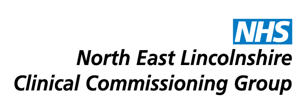 Report to:NEL CCG Joint Co-Commissioning Committee Presented by:Cathy KennedyDate of Meeting:16th February 2016Subject:Virtual Log of Decisions November 2015- January 2016Status: OPEN	            CLOSED Complies with latest CCG Strategy for Primary Medical Services, if not,             please give a brief reason why:OBJECT OF REPORT:Virtual Decisions taken between November 2015 – January 2016 to be noted and  ratified by members of the Committee.11th January 2016  - Healing Partnership Approved by 8 MembersNo Response from 1 Committee MemberSupported by the LMC4th December 2015 -  Practice List Closures at Woodford & LittlefieldApproved by 8 Members Not approved by 1 member.Supported by the LMC23 November 2015 - Contract Variation for Dr Bedi & RaghwaniApproved by 7 MembersSupported by the LMCSTRATEGY:IMPLICATIONS:RECOMMENDATIONS (R) AND ACTIONS (A) FOR AGREEMENT:RECOMMENDATIONS (R) AND ACTIONS (A) FOR AGREEMENT:The Log of Virtual Decisions taken between November 2015 – January 2016 to be ratified by members of the CommitteeYes/NoCommentsDoes the document take account of and meet the requirements of the following:i)Mental Capacity Actii)CCG  Equality Impact Assessmentiii)Human Rights Act 1998iv)Health and Safety at Work Act 1974v)Freedom of Information Act 2000 / Data Protection Act 1998iv)Does the report have regard of the principles and values of the NHS Constitution?www.dh.gov.uk/en/Publicationsandstatistics/Publications/PublicationsPolicyAndGuidance/DH_113613